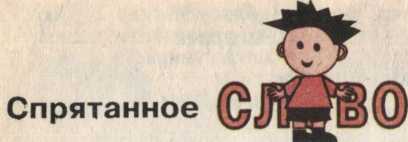 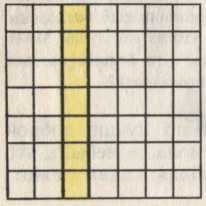 I. Заполните горизонтальные строчки антонимами к указанным ниже словам, и в вертикальном выделенном столбце вы прочитаете общее название таких слов.Горький, начинать, буря, рыхлый, трудолюбивый, короткий, свет.Дополнительное задание для «шустриков*. Попробуйте заполнить кроссворд своими словами, при этом не нарушить условие задания. Учитесь составлять кроссворды!II. Заполните вертикальные строчки антонимами к приведённым ниже словам, и вы прочитаете в выделенной горизонтальной строке спрятанное слово.Восточный. 2. Длинный. 3. Находка. 4. Новатор. 5. Прямой. 6. Брать. 7. Мало. 8.Острый. 9. Тот. 10. Полон (краткая форма прилагательного). 11. Зимой. 12. Друзья. 13.Вчера. 14. Близко. 15. Тёмный. 16. Прилежный. 17. Увезти. 18. Плакать.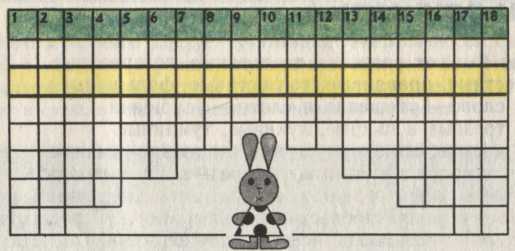 